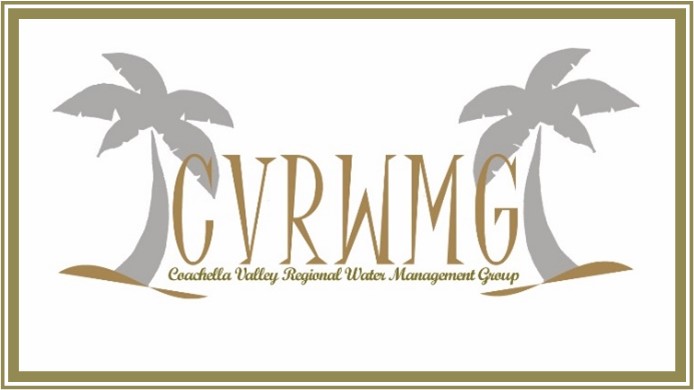 Proposition 1 – Round 2 IRWM Implementation GrantOPTI Database – Project FormAs a courtesy to potential project sponsors, a blank version of the Coachella Valley IRWM Program’s OPTI Database for Proposition 1 – Round 2 Implementation Grant application has been provided here. Responses for text fields may be copied and pasted into the OPTI system. Please note that the database does not easily translate into a Word format, and users are encouraged to also review the database form online while completing this version. Text boxes in this form can be expanded to fit your needs, but be aware of word and character limits. When copying responses into the database, be sure to review your project to ensure your responses have copied in correctly.Storm water projects should also check the box for “Coachella Valley Storm Water Resource Plan.” When this box is checked, users will be required to complete the SWRP Eligibility and SWRP Benefits section. If you have any questions about this form or the OPTI database, please contact Arthella Vallarta, MVallarta@woodardcurran.com. Projects must be submitted by May 20, 2022 to be considered for this round of funding. DESCRIPTION Project InfoSelect the Program(s) for which you would like to enter your project (select IRWM, SWRP, or both): Coachella Valley Integrated Regional Water Management Program (IRWM): Any project that would like to be considered for IRWM funding should select this program. Projects must meet at least one IRWM Plan Objective, one Resource Management Strategy, one Statewide Objective, and must be technically feasible in order to be considered for inclusion in the Plan and to be considered for IRWM funding. For more information about the IRWM grant program visit the CVRWMG website. Coachella Valley Storm Water Resource Plan (SWRP)Projects that are not stormwater-related can skip the SWRP Eligibility and SWRP Benefits tabs (green). The Objectives, Strategies, and Feasibility tabs will be updated once the Prop 1, Round 2 final Proposal Solicitation Package (PSP) is released. Project Title:*Project ContactEligible grant recipients include local public agencies, public utilities, mutual water companies non-profit organizations, and tribal governments. 
2. Name:*   
3. Title:   
4. Agency/Organization:* 5-1. Address 1:*   5-2. Address 2:
6. City, State, and Zip Code:*   City:    State:   Zip Code:   
7. Phone:*            Ext:   
8. Email:*   9. Can your contact information be shared with other relevant agencies?      Project Location10. Describe Project Location (1000 characters remaining) *   11-1. Project Acreage (Required for IRWM projects):  11-2. Regional Project12. Project Coordinates: Enter decimal latitude and longitude below or  Find My Location on the Map.Latitude:   *    Longitude:   *     Project Website13. URL to Project Website (If Available):   Project Partners 14. List Project Partners (Agency/Organization)Project Need15. Describe Need for Project (1-2 Paragraphs)Project Type16-1. Primary Functional Area16-2 Other 17. Primary Project Type:                                                      Primary Water Management StrategyPlease select the primary water management strategy (applicable to IRWM projects). Additional strategies used by the project can be selected on the Strategies tab.     18.                                                                                                                                                            Project Description19. Project Summary * (2-3 sentences) 20. Project Description * (2-3 paragraphs)  21. Identify Linkages with Other Projects: 22. Local/Regional Plans Which List the Project: 23. Creates New Water: One sentence Description of How Project Creates New WaterReadiness to Proceed (IRWM Projects Only)Applicable to IRWM projects. To be updated once Round 2 of Prop 1 is active. 24. To be eligible for Prop 1 IRWM funds, project proponents must demonstrate that the project has a useful life of at least 15 years. Does your project have a useful life at least 15 years?  If yes, please indicate the useful life of your project and the rationale. 25. Will your project be completed by December 31, 2027?26. Does the project provide direct water-related benefits to a disadvantaged community? Projects directly provide water-related benefits to disadvantaged communities if they directly address specific water-related needs of a disadvantaged community. If checked, please describe how your project provides direct water-related benefits to a disadvantaged community.           Describe How Project Directly Addresses Issues.
The State of California defines a DAC as a community with an annual median household income (MHI) that is less than 80% of the Statewide MHI. Using the U.S. Census American Community Survey data for 2014-2018, 80% of the statewide annual MHI is $71,228. Refer to the DAC Map [Click Here] of the 2018 IRWM Plan to see if your project is in a designated DAC area.  27. Does the project effectively address long-term drought preparedness? If checked, please explain how the project provides at least one of the following drought-related benefits: 1) promote water conservation, conjunctive use, reuse, and recycling, 2) improve landscape and agricultural irrigation efficiencies, 3) achieve long-term reduction of water use, 4) provide efficient groundwater basin management, 5) establish system interties.  28. Does the project have quantifiable benefits? All construction projects must have two (2) benefits that can be physically quantified. Examples of project benefits include: amount of water produced, recycled, or saved, acres of habitat restored, types and amount of water quality improvement provided, area of floodplain managed, etc.Project Budget29. Estimated Project Cost (Required for IRWM projects): 
30. Amount of Grant Funds Requested (Required for IRWM projects): 
Note: 50% local cost share required by Prop 1; a funding match waiver may be available for projects that directly benefit disadvantaged communities.OBJECTIVESSelect all that apply. Provide a one sentence description of how the project meets the objective.  1. Objective A: Provide reliable water supply for residential and commercial, agricultural community, and tourism needs 2. Objective B: Manage groundwater levels to manage and reduce overdraft, manage perched water, and minimize subsidence 3. Objective C: Secure reliable imported water supply, including restoring/improving reliability of State Water Project supply and securing other imported water supplies 4. Objective D: Maximize local supply opportunities, including water conservation, water recycling and source substitution, and capture and infiltration of runoff 5. Objective E: Protect groundwater quality and improve, where feasible 6. Objective F: Preserve and improve surface water quality by maintaining integrity of agricultural drainage systems, protecting the quality of natural runoff used for potable supply, and reducing pollution in stormwater runoff 7. Objective G: Preserve local environment and restore, where feasible 8. Objective H: Manage flood risks, including current acute needs and needs for future development 9. Objective I: Objective I: Optimize conjunctive use of available water resources. 10. Objective J: Maximize stakeholder involvement and stewardship in water resource management 11. Objective K: Address water-related needs of local Native American culture 12. Objective L: Address water and sanitation needs of disadvantaged communities 13. Objective M: Maintain affordability of waterAffected Groundwater Basin(s)14. Groundwater Basins - Select All That Apply (Click Here for Map)
To select more than one, hold the Ctrl key (PC) or ⌘ Command key (MAC) while clicking15. One Sentence Description of How Groundwater Basin(s) Affected Affected Beneficial Use(s)16. Beneficial Uses - Select All That Apply (Click Here to Open the Colorado River Basin Plan)
To select more than one, hold the Ctrl key (PC) or ⌘ Command key (MAC) while clicking17. One Sentence Description of How Beneficial Use(s) Affected.  Planning for Climate Change18. Describe how the project will adapt to long-term climate change (warmer temperatures, extended drought, extreme storms, sea level rise)19. Describe how the project will mitigate its contribution to climate change (energy efficiency, limits on greenhouse gas emissions, water conservation)STRATEGIESResource Management StrategiesSelect all that apply. Provide a one sentence description of how the project employs resource management strategy.   Agricultural Lands Stewardship: Promoting continued agricultural use of lands, strategies to reduce pollutants from agricultural lands, and strategies to maintain and create wetlands and wildlife habitat within agricultural lands. Agricultural Water Use Efficiency: Increasing water use efficiency and achieving reductions in the amount of water used for agricultural irrigation. Includes incentives, public education, and other efficiency-enhancing programs. Conjunctive Management & Groundwater: Using and managing groundwater supplies to ensure sustainable groundwater yields while maintaining groundwater-dependent beneficial uses. Includes coordinating management of groundwater and surface water supplies to enhance reliability Conveyance – Delta: Maintaining, optimizing use of, and increasing the reliability of conveyance facilities associated with the Bay-Delta. Included within this strategy is Bay-Delta restoration efforts. Conveyance - Regional/local: Maintaining, optimizing use of, and increasing the reliability of regional treated and untreated water conveyance facilities. Included within this strategy is maintaining the ability to obtain and convey imported water supplies into the Region. Desalination: Municipal water treatment for the removal of salt from water for beneficial uses. Includes disposal of waste brine. Drinking Water Treatment and Distribution: Improving the quality of the potable supply delivered to potable water customers by increasing the degree of potable water treatment. Strategy also may include conveyance system improvements that improve the quality of supply delivered to treatment facilities. Economic Incentives (Loans, Grants and Water Pricing): Implementing economic incentives (e.g. loans, grants, water pricing) to promote resource preservation or enhancement. Ecosystem Restoration: Restoring impacted or impaired ecosystems, and may include invasive species removal, land acquisition, water quality protection, re-vegetation, and protection or restoration of natural flow hydrology. Also includes multiple species conservation programs, land conservation, wetlands creation and enhancement, habitat protection and improvement, and species monitoring. Flood Risk Management: Decreasing the potential for flood-related damage to property or life through control or management of floodplain lands or physical projects to control runoff. Forest Management: Improving the availability and quality of water for downstream users on both publicly and privately held forest lands. Groundwater Remediation/Aquifer Remediation: Removing pollutants from contaminated groundwater aquifers through pumping and treatment, in situ treatment, or other means. Matching Quality to Use: Optimizing existing resources by matching the quality of water supplies to the required quality associated with use. Pollution Prevention: Preventing pollution, including public education, efforts to identify and control pollutant contributing activities, and regulation of pollution-causing activities. Includes identifying, reducing, controlling, and managing pollutant loads from non-point sources. Precipitation Enhancement: Increasing precipitation yields through cloud seeding or other precipitation enhancing measures. Recharge Area Protection: Implementing land use planning, land conservation, and physical strategies to protect areas that are important sources of groundwater recharge. Recycled Municipal Water: Developing usable water supplies from treated municipal wastewater. Includes recycled water treatment, distribution, storage, and retrofitting of existing uses. Salt and Salinity Management: Managing salt loading within surface and groundwater supplies, including basin planning efforts. Surface Storage – CALFED: Developing additional CALFED storage capacity or more efficiently using existing CALFED storage capacity. Surface Storage - Regional/local: Developing additional yield through construction or modification of local or regional surface reservoirs or developing surface storage capabilities in out-of-region reservoirs. System Reoperation: Managing surface storage facilities to optimize the availability and quality of stored water supplies and to protect/enhance beneficial uses. Includes balancing supply and delivery forecasts, coordinating and interconnecting reservoir storage, and optimizing withdrawals. Urban Runoff Management: Managing or controlling urban runoff, including intercepting, diverting, controlling, or managing stormwater runoff or dry season runoff. Urban Water Use Efficiency: Increasing water use efficiency by achieving reductions in the amount of water used for municipal, commercial, industrial, irrigation, and aesthetic purposes. Includes incentives, public education, and other efficiency-enhancing programs. Water Transfers: Contracting to provide additional outside sources of imported water to the Region over and above contracted State Water Project and Colorado River supplies Waterbag Transport/Storage Technology: Diverting water in areas that have unallocated freshwater supplies, storing the water in large inflatable bladders, and towing them to an alternate region. Water-dependent Recreation: Enhancing and protecting water-dependent recreational opportunities and public access to recreational lands.  Watershed Management and Planning: Comprehensive management, protection, and enhancement of groundwater and surface waters, natural resources, and habitat Land Use Planning and Management: Implementing land use controls to manage, minimize, or control activities that may negatively affect the quality and availability of groundwater and surface waters, natural resources, or endangered or threatened species. Other FEASIBILITY Stakeholder Outreach and InvolvementDescribe Public Outreach and Involvement Methods Elaborate on Outreach Methods Used to Reach Disadvantaged CommunitiesProject Photos/MapsUpload Project Photos and Maps Environmental ComplianceList Regulatory Permit(s)
Regulatory permits that may be required include: Clean Water Act Section 404 from U.S. Army Corps of Engineers, Clean Water Act Section 401 Water Quality Certification from Colorado River Regional Water Quality Control Board, Streambed Alteration Agreement from California Department of Fish & Game, Endangered Species Act Section 7 Consultation with U.S. Fish & Wildlife Agency, National Historic Preservation Action Section 106 Consultation with the State Historic Preservation Office, Construction General Permit coverage from State Water Resources Control Board, and various encroachment permits from local jurisdictions. Please identify and obtain the appropriate permits for your project.  List CEQA/NEPA Document(s)
Documentation in compliance with the California Environmental Quality Act (CEQA) may include: Categorical/Statuatory Exemption, Negative Declaration or Mitigated Negative Declaration, or Environmental Impact Report. Documentation in compliance with the National Environmental Policy Act (NEPA) may include: Categorical Exclusion, Environmental Assessment and Finding of No Significant Impact, or Environmental Impact Statement. Please identify and complete the appropriate documentation for your project.  Feasibility DocumentationList Feasibility Study(s)Describe Need for Project (1-2 paragraphs)Project Schedule
8. Project Administration 
Start Date:        Finish Date:     
9. Land Purchase/ Easement Start Date:       Finish Date:     
10. Planning/Design/Engineering/Environmental Documentation 
Start Date:                       Finish Date:     
11. Construction/Implementation 
Start Date:                       Finish Date:     Project Budget13. Estimated Project Cost 
14. Grant Funds Requested 
15. Estimated Local Match Amount 

16. Describe Match Type (CIP funds, in-kind services, etc.) 

17. Annual Operations & Maintenance (O&M) Cost 
18. Describe O&M Type:   Project Eligibility 20. For urban water suppliers only: In compliance with Urban Water Management Plan (UWMP) Act?                    
UWMP Act (CWC 10610 et seq.) requires urban water suppliers to submit a complete UWMP to DWR for approval. Was your 2020 UWMP submitted and approved? Please provide the submittal date, and if approved by DWR already, the approval date. 21. Describe O&M Source                    
(Provide explanation, if necessary)22. For groundwater management or recharge projects only: In compliance with a Groundwater Management Plan?                    
All groundwater management or recharge projects must be in compliance with a Groundwater Management Plan that meets the requirements of CWC § 10753.7, or be in the process of developing one which will be completed within 1-year of the grant application submittal date. (Provide explanation, if necessary)23. For all applicants: California Statewide Groundwater Elevation Monitoring (CASGEM) Compliance - DWR has prioritized groundwater basins throughout the state. The CASGEM Program description, along with the basin prioritization information, can be found at: https://water.ca.gov/Programs/Groundwater-Management/Groundwater-Elevation-Monitoring--CASGEM. Please indicate if your organization qualifies as a potential CASGEM monitoring entity and if your project lies within a medium- or high- priority basin.24. For all project sponsors: Adoption of 2018 Coachella Valley IRWM Plan? All project sponsors must have adopted the IRWM Plan or must commit to adopting the plan. Please explain if your agency or organization has adopted the IRWM Plan; if not, please indicate the willingness of your organization to adopt the IRWM Plan prior to DWR application submittal deadline (August 2022). SWRP Project Submission Instructions SWRP EligibilityIn February 2017, the Coachella Valley Regional Water Management Group were awarded a Prop 1 IRWM Planning Grant from the Department of Water Resources to update the Coachella Valley IRWM Plan to serve as a Stormwater Resource Plan functional equivalent. The primary purpose of the SWRP is to identify and assess projects that promote stormwater as a resource, prioritizing those multi-benefit projects that can best meet the identified planning area and watershed priorities. As all stormwater and dry weather runoff capture projects must now be included in a SWRP to be eligible for state grant funding, the SWRP will be completed by August 2018, in time for projects included in the plan to be eligible to apply for upcoming funding opportunities.

If you have a project to be included in the SWRP, please complete the appropriate project information tabs and click the submit button.Each Project must meet all of the following to be included in the SWRP.Can the project be sponsored by an eligible applicant? Prop 1(Water Code section 7912(a)) states that eligible applicants consist of public agencies, 501(c)(3) nonprofit organizations, public entities, federally recognized Indian Tribes, State Indian Tribes listed on the Native American Heritage Commission’s Tribal Consultation List; and mutual water companies.   No    Yes   
Is the project a storm water or dry weather runoff project? A storm water project is a project affecting temporary surface water runoff and drainage generated by immediately preceding storms. A dry weather runoff project is a project affecting surface water runoff and flow in storm drains, flood control channels, or other means of runoff conveyance produced by non-storm water resulting from irrigation, residential, commercial, and industrial activities.   No    Yes   Does the project meet 2 or more of the following SWRP main benefits?  No    Yes  
Water Quality - Increased filtration and/or treatment of runoffWater Supply - Water supply reliabilityWater Supply - Conjunctive useFlood Management - Decreased flood risk by reducing runoff rate and/or volumeEnvironmental - Environmental and habitat protection and/or improvementEnvironmental - Increased urban green spaceCommunity - Employment opportunities providedCommunity - Public educationIs the project one of the following project types?  No    Yes  
Planning projectImplementation project at conceptual stageImplementation projectCoachella Valley Regional Watershed Priorities Coachella Valley Stormwater Channel Bacterial Indicators TMDLDoes the project reduce pollutant discharges into a 303(d) listed Impaired Water Body? (see 303(d) Listed Water Bodies layer on interactive map) No YesIf yes, please list water body.Does the project augment water supply by capturing storm water for recharging into a groundwater basin?  No    Yes  

Does the Project provide a SWRP Main or Additional Benefit to a disadvantaged community or economically distressed area? (see DAC layer on interactive map) No YesIf yes, please list communities. Progress Towards Project ImplementationIs the project supported by entities that have created permanent, local or regional funding?  No    Yes  
Is the project located on public land?  No    Yes  
If not, does the project have an easement or right of way agreement with a local land owner?  No    Yes  

What is the CEQA/Environmental Documentation and Permitting Status? (select one):                          Has a permanent source of funding for capital costs been secured? No YesHas a permanent source of funding for O&M costs been secured? No YesIdentify project readiness - what documentation and analysis has been completed for the project? (select one):                                         Is the project identified in an existing study/planning document? No YesSWRP BenefitsDoes the project provide any of the following benefits (check all that apply and provide applicable quantitative estimate, if available): Employment opportunities provided (SWRP Main Benefit)Number of employment opportunities providedOther quantitative metric  Public education (SWRP Main Benefit) Number of outreach materials provided or events conductedOther quantitative metric  Community involvement (SWRP Additional Benefit) Number of participants per year Other quantitative metric  Enhance and/or create recreational and public use areas (SWRP Additional Benefit)Number of visits per year Other quantitative metric Describe how the project will achieve these benefits. Identify method used to quantify this benefit:                      Describe the method or study used to quantify the benefits described above.File NameDescription (relevancy, agency, weblink, data, etc.)Type12. Upload Project Schedule (Browse/Upload)  19. Upload Project Budget (Browse/Upload)   